«25» июнь 2020 й.                           № 36                          «25 »  июня 2020 г.О внесении изменения в решение Совета от «02» ноября 2017 № 43«Об установлении налога на имущество физических лиц» на территории сельского поселения Арслановский сельсовет муниципального района Чишминский район Республики Башкортостан	В соответствии с Федеральным законом от 6 октября 2003 года 
№ 131-ФЗ «Об общих принципах организации местного самоуправления 
в Российской Федерации», Налоговым кодексом Российской Федерации, распоряжением Главы Республики Башкортостан от 1 июня 2020 года
№ РГ – 153 «О дополнительных мерах по повышению устойчивости экономики Республики Башкортостан с учетом внешних факторов, в том числе связанных с распространением новой коронавирусной инфекции», руководствуясь пунктом 3 части 6 статьи 18  Устава сельского поселения Арслановский сельсовет муниципального района Чишминский район Республики Башкортостан, представительный орган муниципального образования Совет сельского поселения Арслановский сельсовет муниципального района Чишминский район Республики БашкортостанРЕШИЛ:1. Внести в решение Совета сельского поселения Арслановский сельсовет муниципального района Чишминский район Республики Башкортостан от «02» ноября 2017 г.   № 43 «Об установлении налога на имущество физических лиц» следующее изменение:«п. 2.7 изложить в следующей редакции: «Установить ставку 
по налогу в размере 1 процента в отношении:объектов налогообложения, включенных в перечень, определяемый в соответствии с пунктом 7 статьи 378.2 Налогового кодекса Российской Федерации;объектов налогообложения, предусмотренных абзацем вторым пункта 10 статьи 378.2 Налогового кодекса Российской Федерации».2. Настоящее решение вступает в силу со дня его официального опубликования и распространяется на правоотношения, возникшие 
с 1 января 2019 года по 31 декабря 2019 года.	3. Настоящее решение подлежит официальному опубликованию на информационном стенде в администрации сельского поселения Арслановский сельсовет муниципального района Чишминский  район Республики Башкортостан по адресу: Республики Башкортостан, Чишминский  район, с.Арсланово,                 ул. Центральная, 46 и на официальном сайте Администрации сельского поселения Арслановский сельсовет муниципального района Чишминский район Республики Башкортостан http://arslanovo.ru/ до  30 июня  2020 года.Глава сельского поселенияАрслановский сельсоветмуниципального районаЧишминский районРеспублики Башкортостан                                                           И.Р.КурамшинБашКортостан РеспубликаһыШишмӘ районыМУНИЦИПАЛЬ РАЙОНЫныңАРЫСЛАН АУЫЛ СОВЕТЫауыл биЛӘмӘһе СОВЕТЫ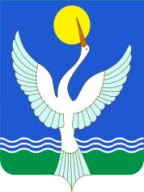 СОВЕТ СЕЛЬСКОГО ПОСЕЛЕНИЯарслановский сельсоветМУНИЦИПАЛЬНОГО РАЙОНАЧишминскИЙ районРеспублики БашкортостанҠАРАРРЕШЕНИЕ